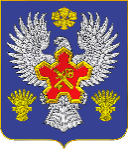 ВОЛГОГРАДСКАЯ ОБЛАСТЬ П О С Т А Н О В Л Е Н И ЕАДМИНИСТРАЦИИ ГОРОДИЩЕНСКОГО МУНИЦИПАЛЬНОГО РАЙОНАот 18 марта 2020 г. № 257-пО внесении изменений в муниципальную программу «Сохранение и развитие муниципальных учреждений культуры, спорта и молодежной политики Городищенского муниципального района на 2017-2019 годы», утвержденную постановлением администрации Городищенского муниципального района                               от 10.10.2016 г. № 624В соответствии с п.4 ст. 15.2 Положения об администрации Городищенского муниципального района Волгоградской области, утвержденного Решением Городищенской районной Думы Волгоградской области от 7 декабря 2011 г. № 467, постановлением администрации Городищенского муниципального района от 20.08.2009 г. № 2447
«Об утверждении положения о муниципальных программах», на основании решения Городищенской районной Думы от 18.12.2019 г. № 37 «О внесении изменений в бюджет Городищенского муниципального района на 2019 год
и плановый период 2020 и 2021 годов», п о с т а н о в л я ю:1. Муниципальную программу «Сохранение и развитие муниципальных учреждений культуры, спорта и молодежной политики Городищенского муниципального района на 2017-2019 годы», утвержденную постановлением администрации Городищенского муниципального района от 10.10.2016 г. № 624 изложить в новой редакции, в соответствии с приложением к настоящему постановлению.2. Опубликовать настоящее постановление в общественно-политической газете Городищенского муниципального района «Междуречье» и на официальном сайте администрации Городищенского муниципального района.3. Контроль за исполнением постановления возложить на заместителя главы Городищенского муниципального района Титивкина В.В.Глава Городищенскогомуниципального района                                                                           А.В. КагитинПриложение к постановлению администрации Городищенского муниципального районаот 18 марта 2020 г. № 257-пМуниципальная программа«Сохранение и развитие муниципальных учреждений культуры, спортаи молодежной политики Городищенского муниципального района на 2017-2019 годы»ПАСПОРТ ПРОГРАММЫПАСПОРТподпрограммы «Сохранение  и развитие муниципальных учреждений культуры, спортаи молодежной политики Городищенского муниципального района на 2017-2019 годы»ПАСПОРТподпрограммы «Строительство, реконструкция и модернизация учреждений сферы культуры, спорта и молодежной политики Городищенского                           муниципального района»Раздел 1. Содержание проблемы и обоснование необходимости ее решения программным методомНеобходимость разработки Программы обусловлена реализацией государственной политики в области развития сферы культуры, спорта и молодежной политики, а также исполнения законодательства и нормативно-правовых актов                       в вышеуказанных сферах: Закона от 09.10.1992 №3612-1 «Основы законодательства Российской Федерации о культуре», Федерального закона  РФ от 26.05.1996 №54-ФЗ « Музейном фонде Российской Федерации и музеях в Российской Федерации», Федерального закона от 29.12.1994 №78-ФЗ «О библиотечном деле», Распоряжения Правительство Российской Федерации от 29.11.2014 № 2403-р «Об утверждении основ государственной молодежной политики Российской Федерации на период до 2025 года», Федерального закона РФ от 06.10.2003 №131-ФЗ «Об общих принципах организации местного самоуправления в Российской Федерации», Федерального закона РФ от 29.12.2012 №273-ФЗ «Об образовании в Российской Федерации», Указа Президента РФ от 7 мая . № 597 «О мероприятиях по реализации государственной социальной политики», Постановления Правительства Волгоградской области от 19 марта 2013 года  № 116-п «О мерах по поэтапному повышению заработанной платы работников государственных учреждений культуры Волгоградской области», Постановления Правительства Волгоградской области от 23.04.2013 № 203-п «Об утверждении плана мероприятий («дорожной карты») «Изменения в отраслях социальной сферы, направленные на повышение эффективности образования и науки Волгоградской области» в части повышения заработной платы отдельным категориям работников», Стратегии государственной культурной политики на период до 2030 года, утвержденной распоряжением Правительства Российской Федерации от 29.02.2016г.     № 326-р.Решение задач, связанных с развитием социальной сферы, повышением заработанной платы отдельным категориям работников учреждений культуры, образования в рамках исполнения «майских указов» Президента, выходит на одно из первых мест во  внутренней политике Российской Федерации.Сфера культуры, спорта и молодежной политики Городищенского муниципального района представлена следующими учреждениями: 1) МБУК «Межпоселенческая клубная система»; 2) МБУК «Межпоселенческая библиотека Городищенского муниципального района»;3) МБУК «Городищенский историко-краеведческий музей                                      им. Г.С. Шаповаловой»;4) МБУ ДО «Городищенская школа искусств»;5) МБУ ДО «Новорогачинская школа искусств»;6) МБУ ДО «Ерзовская школа искусств»;7) МАУ ДОЛ им.Гули Королевой (в состав входят 2 базы ДОЛ «Юность»                        в х.Паньшино и ДОЛ им.Гули Королевой в п.Сады Придонья);8) МБУ «Центр по патриотической работе, спорту и молодежной политике Городищенского муниципального района».В 2018 году в программу введены мероприятия администрации Городищенского муниципального района, как главного распорядителя бюджетных средств, по доведению до целевого показателя «дорожной карты» Волгоградской области средней заработанной платы работников учреждений культуры, подведомственных администрации Городищенского муниципального района.Решение актуальных проблем развития сферы культуры, спорта и молодежной политики Городищенского муниципального района в условиях ограниченных бюджетных ресурсов требует использования программного планирования.Целью Программы является обеспечение условий для повышения качества и разнообразия услуг, предоставляемых учреждениями культуры, спорта, молодежной политики, МАУ ДОЛ им.Гули Королевой.В соответствии с поставленной целью определены задачи реализации Программы: - сохранение сети учреждений, развитие материально-технической базы; - выполнение муниципального задания.- достижение целевых показателей средней заработанной платы, установленных «дорожной картой», утвержденных постановлением администрации Городищенского муниципального района от 04.12.2013 № 2390 «О мерах по поэтапному повышению заработанной платы работников муниципальных учреждений культуры Городищенского муниципального района.Период реализации настоящей Программы составляет 3 года: с 1 января 2017 года по 31 декабря 2019 года.Необходимость решения целей и задач Программы определяет целесообразность использования программно-целевого метода, так как:-  поставленные задачи не могут быть решены в пределах одного года и требуют бюджетных расходов;- носят комплексный характер, а их решение окажет существенное положительное влияние на качество муниципальных услуг, предоставляемых гражданам учреждениями культуры, молодежной политики и спорта.Сохранение сети учреждений, ед.:2017г. – 8,2018г. – 8, 2019г. – 8. Достижение целевых показателей средней заработанной платы работников культуры, установленных «дорожной картой», руб.:2017г. – 22 681,8 (целевой показатель средней заработанной платы работников учреждений культуры на 2017г. согласно постановлению Правительства Волгоградской области от 19.03.2013 № 116-п "О мерах по поэтапному повышению заработной платы работников государственных учреждений культуры Волгоградской области" был изменен и составил 22 059,0 руб.).2018г. – 26 845,0 (целевой показатель средней заработанной платы работников учреждений культуры на 2018г. согласно постановлению Правительства Волгоградской области от 19.03.2013 № 116-п "О мерах по поэтапному повышению заработной платы работников государственных учреждений культуры Волгоградской области" был изменен и составил 26 054,0 руб.).2019г. – 28 600,0	Количество оказанных муниципальных услуг согласно утвержденным регламентам предоставления услуг за отчетный год, чел.:2017г. – 17 0002018г. – 17 1002019г. – 17 250Увеличение доли детей, обучающихся в детских школах искусств,к общему количеству детей, проживающих на территории Городищенского муниципального района т 6 до 17 лет,%:   2017г. – 1103 чел.(7561 чел.) – 14,5 %; 2018г. –  1106 чел.(7581 чел.) – 14,6%, 2019г. – 1176 чел.(7601 чел.) – 15%.Раздел 2. Система программных мероприятий, в том числе ресурсное обеспечение муниципальной программы «Сохранение и развитие муниципальных учреждений культуры, спорта и молодежной политики Городищенского муниципального района на 2017-2019 годы»Муниципальная программа включает в себя 2 подпрограммы. Они имеют собственную систему целевых ориентиров, согласующихся с целями и задачами муниципальной программы и подкрепленных конкретными комплексами мероприятий, реализуемых в рамках соответствующих основных мероприятий. Выстроенная в рамках настоящей муниципальной программы система целевых ориентиров (цели, задачи, ожидаемые результаты) представляет собой четкую согласованную структуру, посредством которой установлена прозрачная связь реализации отдельных мероприятий с достижением конкретных целей на всех уровнях муниципальной программы.Перечень мероприятий программы с разбивкой по годам и источникам финансирования приведен в приложении 1 к муниципальной программе.Перечень программных мероприятий включает в себя:обеспечение муниципального задания учреждений, осуществление прочих нормативных расходов при выделении дополнительного финансирования- обеспечение развития и укрепления материально-технической базы учреждений культуры, спорта и молодежной политики;- проведение реконструкции стадиона «Урожай»;- строительство пристройки к МБУ ДО «Городищенская ШИ»;- создание проекта зоны охраны Военно-мемориального кладбища советских воинов у с.Россошка;- комплектование книжных фондов муниципальных общедоступных библиотек;- укрепление материально-технической базы и оснащение оборудованием детских школ искусств.- благоустройство внутреннего дворика районного Дворца культуры в рамках проекта «Инициативное бюджетирование». Расходы бюджета Городищенского муниципального района на финансирование мероприятий Программы включают в себя:- содержание муниципальных учреждений, подведомственных отделу по культуре, социальной и молодежной политике, спорту администрации Городищенского муниципального района (обеспечение муниципального задания); - дополнительное финансирование из бюджета Городищенского муниципального района (прочие расходы);- мероприятия подпрограммы «Строительство, реконструкция и модернизация учреждений сферы культуры, спорта и молодежной политики Городищенского муниципального района»- мероприятия подпрограммы «Сохранение и развитие муниципальных учреждений культуры, спорта и молодежной политики Городищенского муниципального района на 2017-2019 годы».Расходы бюджета Волгоградской области включают в себя софинансирование программных мероприятий «комплектование книжных фондов муниципальных общедоступных библиотек, «укрепление материально-технической базы и оснащение оборудованием детских школ искусств».Раздел 3. Механизм реализации муниципальной программы «Сохранение и развитие муниципальных учреждений культуры, спорта и молодежной политики Городищенского муниципального района на 2017-2019 годы»Управление Программой, контроль и мониторинг за ходом ее реализации осуществляет администрация Городищенского муниципального района в лице отдела по культуре, социальной и молодежной политике, спорту администрации Городищенского муниципального района (далее – отдел по КМПС). Отдел по КМПС,                  с учетом фактически выделенных лимитов финансирования мероприятий Программы из средств районного бюджета на соответствующий финансовый год проводит анализ хода исполнения мероприятий программы и освоения подведомственными учреждениями средств, выделенных из районного бюджета, осуществляет общее руководство и содействует взаимодействию структурных подразделений администрации района по реализации муниципальной программы, а также, уточняет потребности в финансировании на очередной финансовый год, и, в случае необходимости, готовит для администрации района предложения по внесению изменений в нормативные правовые акты, в соответствии с которыми реализуется Программа. Основными исполнителями Программы являются муниципальные учреждения, подведомственные отделу по КМПС.Общий объем финансирования мероприятий Программы из бюджета Городищенского муниципального района и бюджета Волгоградской области составит    265 937,5 тыс.руб., из нихрайонный бюджет 264 709,8 тыс. руб. в том числе:- в 2017г. – 84 471,5 тыс.руб.; - в 2018г. – 103 227,1 тыс.руб.;- в 2019г. – 77 011,2 тыс.руб.;областной бюджет 227,6 тыс.руб., из них:- в 2017г. – 0;- в 2018г. – 227,6 тыс.руб.;- в 2019г. – 1 000,0При эффективной и целенаправленной реализации мероприятий Программы будут достигнуты следующие результаты:1) сохранение сети учреждений, подведомственных отделу по КМПС;2) рост средней заработанной платы работников районных учреждений культуры и педагогических работников детских школ искусств и доведение ее до средней по экономике в регионе;3) увеличение численности обучающихся в детских школах искусств района за счет развития материально-технической базы учреждений, строительства пристройки к МБУ ДО «Городищенская ШИ»;4) увеличение доли учреждений культуры и искусства, находящихся в муниципальной собственности района, состояние которых является удовлетворительным от 90% и более от общего количества учреждений культуры, находящихся в районной собственности, сокращение доли помещений в зданиях учреждений культуры, которые требуют капитального ремонта, реконструкции или текущего ремонта.5) поддержание достигнутого уровня обеспеченности организациями культуры                   и искусства в соответствии с социальными нормами;6) обеспечение использования исторического и культурного наследия для воспитания детей и молодежи Городищенского муниципального района;7) обеспечение государственной охраны объекта культурного наследия Волгоградской области - Военно-мемориального кладбища советских воинов, погибших в период Сталинградской битвы  у с.Россошки.ПРИЛОЖЕНИЕк муниципальной программе«Сохранение и развитие муниципальных учреждений культуры, спорта и молодежной политики Городищенского муниципального района № 255-п от 18 марта 2020 г.Перечень мероприятий муниципальной программы, с указанием сведений о распределении объемов финансирования  по источникам и годамПодпрограмма «Сохранение  и развитие муниципальных учреждений культуры, спортаи молодежной политики Городищенского муниципального района на 2017-2019 годы»Подпрограмма «Строительство, реконструкция и модернизация учреждений сферы культуры, спорта и молодежной политики                     Городищенского муниципального района»Итого по муниципальной программе«Сохранение и развитие муниципальных учреждений культуры, спортаи молодежной политики Городищенского муниципального района на 2017-2019 годы»Наименование муниципальной программыМуниципальная программа «Сохранение и развитие муниципальных учреждений культуры, спорта и молодежной политики Городищенского муниципального района на 2017-2019 годы»  (далее - Программа) Дата решения о разработке муниципальной программыРаспоряжение администрации Городищенского муниципального района от 16.08.2016г. № 164-рАдминистратор муниципальной программыЗаместитель главы Городищенского муниципального района, курирующий сферу социальной политикиРазработчики муниципальной программыОтдел по культуре, социальной и молодежной политике, спорту администрации Городищенского муниципального района Исполнители муниципальной программыОтдел по культуре, социальной и молодежной политике, спорту администрации Городищенского муниципального района,муниципальные учреждения, подведомственные отделу Цели и задачи муниципальнойпрограммыЦели:- обеспечение условий для повышения качества и разнообразия услуг, предоставляемых учреждениями культуры, спорта, молодежной политики,  МАУ ДОЛ им.Гули Королевой.Задачи:- сохранение сети учреждений; - развитие материально-технической базы учреждений, в том числе проведение реконструкции и капитального ремонта;- выполнение муниципального задания;- достижение целевых показателей средней заработанной платы, установленных «дорожной картой», утвержденных постановлением администрации Городищенского муниципального района от 04.12.2013 № 2390 «О мерах по поэтапному повышению заработанной платы работников муниципальных учреждений культуры Городищенского муниципального района»;- сохранение и популяризация объекта культурного наследия «Военно-мемориальное кладбище советских воинов у с.Россошка».Важнейшие целевые показатели муниципальной программыСохранение сети учреждений, ед.:2017г. – 8,2018г. – 8, 2019г. – 8. Достижение целевых показателей средней заработанной платы работников культуры, установленных «дорожной картой», руб.:2017г. – 22 681,8 2018г. – 26 845,0 2019г. – 28 600,0	Количество оказанных муниципальных услуг согласно утвержденным регламентам предоставления услуг за отчетный год, чел.:2017г. – 17 0002018г. – 17 1002019г. – 17 250Увеличение доли детей, обучающихся в детских школах искусств, к общему количеству детей, проживающих на территории Городищенского муниципального района                 от 6 до 17 лет,%:   2017г. – 1103 чел.(7561 чел.) – 14,5 %; 2018г. – 1106 чел.(7581 чел.) – 14,6%, 2019г. – 1176 чел.(7601 чел.) – 15%.Программные мероприятияПеречень программных мероприятий включает в себя: - обеспечение муниципального задания учреждений, осуществление прочих нормативных расходов при выделении дополнительного финансирования;- обеспечение развития и укрепления материально-технической базы учреждений культуры, спорта и молодежной политики;- проведение реконструкции стадиона «Урожай»;- строительство пристройки к МБУ ДО «Городищенская ШИ»;- комплектование книжных фондов муниципальных общедоступных библиотек;- укрепление материально-технической базы и оснащение оборудованием детских школ искусств;- создание проекта зоны охраны Военно-мемориального кладбища советских воинов у с.Россошка.Сроки и этапы реализации муниципальной программы2017-2019 гг.Перечень подпрограмм муниципальной программы1. Подпрограмма «Строительство, реконструкция и модернизация учреждений сферы культуры, спорта и молодежной политики Городищенского муниципального района».2. Подпрограмма «Сохранение и развитие муниципальных учреждений культуры, спорта и молодежной политики Городищенского муниципального района на 2017-2019 годы»Объем и источники финансирования муниципальной программыФинансирование Программы осуществляется за счет средств бюджета Городищенского муниципального района и бюджета Волгоградской области. Объемы финансирования по Программе в течение 2017-2019 годов составляет 265 937,4 тыс.руб., из нихрайонный бюджет 264 709,8 тыс. рублей в том числе:- в 2017г. – 84 471,5 тыс.руб.; - в 2018г. – 103 227,1 тыс.руб.;- в 2019г. – 77 011,2 тыс.руб.;областной бюджет 227,6 тыс.руб., из них:- в 2017г. – 0;- в 2018г. – 227,6 тыс.руб.;- в 2019г. – 1 000,0 тыс.руб.Объемы финансирования Программы подлежат ежегодной корректировке с учетом возможностей бюджета АГМР. Наименование муниципальной подпрограммы«Сохранение и развитие  муниципальных учреждений культуры, спорта и молодежной политики Городищенского муниципального района на 2017-2019 годы»Администратор муниципальной подпрограммыЗаместитель главы Городищенского муниципального района, курирующий сферу социальной политикиРазработчики муниципальной подпрограммыОтдел по культуре, социальной и молодежной политике, спорту администрации Городищенского муниципального района Исполнители муниципальной подпрограммыОтдел по культуре, социальной и молодежной политике, спорту администрации Городищенского муниципального района,муниципальные учреждения, подведомственные отделу Цели и задачи муниципальнойподпрограммыЦели:- обеспечение условий для повышения качества и разнообразия услуг, предоставляемых учреждениями культуры, спорта, молодежной политики, МАУ ДОЛ им.Гули Королевой.Задачи:- сохранение сети учреждений;- выполнение муниципального задания;- достижение целевых показателей средней заработанной платы, установленных «дорожной картой», утвержденных постановлением администрации Городищенского муниципального района от 04.12.2013 № 2390 «О мерах по поэтапному повышению заработанной платы работников муниципальных учреждений культуры Городищенского муниципального района»;- укрепление материально-технической базы учреждений.Важнейшие целевые показатели муниципальной подпрограммы1. Сохранение сети учреждений, ед.:2017г. – 8, 2018г. – 8, 2019г. – 8. 2. Достижение целевых показателей средней заработанной платы работников культуры, установленных «дорожной картой», руб.:2017г. – 22 681,8 2018г. – 26 845,0 2019г. – 28 600,0	3. Количество оказанных муниципальных услуг согласно утвержденным регламентам предоставления услуг за отчетный год, чел.:2017г. – 17 0002018г. – 17 1002019г. – 17 250Программные мероприятияПеречень программных мероприятий включает в себя:- обеспечение развития и укрепления материально-технической базы учреждений культуры, спорта и молодежной политики;- обеспечение муниципального задания учреждений, осуществление прочих нормативных расходов при выделении дополнительного финансирования;- комплектование книжных фондов муниципальных общедоступных библиотек;- укрепление материально-технической базы и оснащение оборудованием детских школ искусств.Сроки и этапы реализации муниципальной подпрограммы2017-2019 гг.Объем и источники финансирования муниципальной подпрограммыФинансирование подпрограммы осуществляется за счет средств бюджета Городищенского муниципального района и бюджета Волгоградской области. Объемы финансирования по Программе в течение 2017-2019 годов 158 746,4 тыс. рублей из них:районный бюджет: 158 518,8 тыс.руб.- в 2017г. – 54 471,5 тыс.руб. - в 2018г. – 51 608,7 тыс.руб.- в 2019г. – 52 438,6 тыс.руб.областной бюджет: 227,6 тыс.руб.- в 2017г. – 0- в 2018г. – 227,6 тыс.руб.- в 2019г. – 0Подпрограмма подлежит ежегодной корректировке с учетом возможностей бюджета АГМР. Наименование муниципальной подпрограммы«Строительство, реконструкция и модернизация учреждений сферы культуры, спорта и молодежной политики Городищенского муниципального района»Администратор муниципальной подпрограммыЗаместитель главы Городищенского муниципального района, курирующий сферу социальной политикиРазработчики муниципальной подпрограммыОтдел по культуре, социальной и молодежной политике, спорту администрации Городищенского муниципального района Исполнители муниципальной подпрограммыОтдел по культуре, социальной и молодежной политике, спорту администрации Городищенского муниципального района,муниципальные учреждения, подведомственные отделу Цели и задачи муниципальнойподпрограммыЦели:- обеспечение условий для повышения качества и разнообразия услуг, предоставляемых учреждениями культуры, спорта, молодежной политики.Задачи:- сохранение сети учреждений;- развитие материально-технической базы учреждений, в том числе проведение реконструкции и капитального ремонта;- сохранение и популяризация объекта культурного наследия «Военно-мемориальное кладбище советских воинов у с.Россошка».Важнейшие целевые показатели муниципальной подпрограммы1. Сохранение сети учреждений, ед.:2017г. – 8, 2018г. – 8, 2019г. – 8. 2. Увеличение доли детей, обучающихся в детских школах искусств, к общему количеству детей, проживающих на территории Городищенского муниципального района от 6 до 17 лет,%:   2017г. – 1103 чел.(7561 чел.) – 14,5 %; 2018г. – 1106 чел.(7581 чел.) – 14,6%, 2019г. – 1176 чел.(7601 чел.) – 15%.Программные мероприятияПеречень программных мероприятий включает в себя:- проведение реконструкции стадиона «Урожай»;- строительство пристройки к МБУ ДО «Городищенская ШИ»;- создание проекта зоны охраны Военно-мемориального кладбища советских воинов у с.Россошка.- благоустройство внутреннего дворика районного Дворца культуры                   в рамках проекта «Инициативное бюджетирование»Сроки и этапы реализации муниципальной подпрограммы2017-2019 гг.Объем и источники финансирования муниципальной подпрограммыФинансирование подпрограммы осуществляется за счет средств бюджета Городищенского муниципального района и бюджета Волгоградской области. Объемы финансирования по Программе в течение 2017-2019 годов 107 191,0 тыс. рублей, в том числе районный бюджет:- в 2017г. – 30 000,0 тыс.руб. - в 2018г. – 51 618,4 тыс.руб.- в 2019г. – 24 572,6 тыс.руб.областной бюджет: 1000,0 тыс.руб.- в 2017г. – 0- в 2018г. – 0- в 2019г. – 1000,0. Объемы финансирования подпрограммы подлежат ежегодной корректировке с учетом возможностей бюджета АГМР. №  п/пМероприятиеСрок реализацииОбъем финансирования, бюджет Городищенского муниципального района (тыс. руб.)Объем финансирования, бюджет Городищенского муниципального района (тыс. руб.)Объем финансирования, бюджет Городищенского муниципального района (тыс. руб.)Объем финансирования, бюджет Городищенского муниципального района (тыс. руб.)ИсполнительПримечаниеПримечание№  п/пМероприятиеСрок реализацииВсегоВ т.ч.В т.ч.В т.ч.№  п/пМероприятиеСрок реализацииВсегоРайонный бюджетОбластной бюджетвнебюджетные источники1Мероприятия отдела20170000Отдел по КМПС1Мероприятия отдела20180000Отдел по КМПС1Мероприятия отдела20190000Отдел по КМПС2.Содержание учреждения,           в том числе:20177096,87096,800МАУ ДОЛ им.Гули Королевой2.Содержание учреждения,           в том числе:20184913,84913,800МАУ ДОЛ им.Гули Королевой2.Содержание учреждения,           в том числе:20195042,95042,900МАУ ДОЛ им.Гули Королевой2.муниципальное задание20173526,83526,800МАУ ДОЛ им.Гули Королевой2.муниципальное задание20184238,24238,200МАУ ДОЛ им.Гули Королевой2.муниципальное задание20194890,14890,100МАУ ДОЛ им.Гули Королевой2.субсидия на ИЦ: капитальный ремонт КНС20173570,03570,000МАУ ДОЛ им.Гули Королевой2.субсидия на ИЦ: ремонт водозаборной скважины2018675,6675,600МАУ ДОЛ им.Гули КоролевойСубсидия на ИЦ: ремонт бассейна, сантехники2019152,8152,800МАУ ДОЛ им.Гули Королевой3.Ликвидация задолженности по налогам2017444,2444,200МАУ ДОЛ «Юность»3.Ликвидация задолженности по налогам201835,735,700МАУ ДОЛ «Юность»3.Ликвидация задолженности по налогам20190000МАУ ДОЛ «Юность»4.Содержания учреждения, в том числе:20174811,34811,300МБУК «Городищенский историко-краеведческий музей им.Г.С. Шаповаловой»4.Содержания учреждения, в том числе:20185138,55138,500МБУК «Городищенский историко-краеведческий музей им.Г.С. Шаповаловой»4.Содержания учреждения, в том числе:20194878,14878,100МБУК «Городищенский историко-краеведческий музей им.Г.С. Шаповаловой»4.муниципальное задание20174811,34811,300МБУК «Городищенский историко-краеведческий музей им.Г.С. Шаповаловой»4.муниципальное задание20184683,14683,100МБУК «Городищенский историко-краеведческий музей им.Г.С. Шаповаловой»4.муниципальное задание20194878,14878,100МБУК «Городищенский историко-краеведческий музей им.Г.С. Шаповаловой»4.субсидия на ИЦ: ремонт санитарного помещения20170000МБУК «Городищенский историко-краеведческий музей им.Г.С. Шаповаловой»4.субсидия на ИЦ: ремонт санитарного помещения2018100,0100,000МБУК «Городищенский историко-краеведческий музей им.Г.С. Шаповаловой»4.субсидия на ИЦ: ремонт санитарного помещения20190000МБУК «Городищенский историко-краеведческий музей им.Г.С. Шаповаловой»4.субсидия на ИЦ: ремонт фасада здания20170000МБУК «Городищенский историко-краеведческий музей им.Г.С. Шаповаловой»4.субсидия на ИЦ: ремонт фасада здания2018355,4355,400МБУК «Городищенский историко-краеведческий музей им.Г.С. Шаповаловой»4.субсидия на ИЦ: ремонт фасада здания20190000МБУК «Городищенский историко-краеведческий музей им.Г.С. Шаповаловой»5.Содержания учреждения, в том числе:20178124,48124,400МБУК «Межпоселенческая клубная система» Городищенского муниципального района5.Содержания учреждения, в том числе:20186748,96748,900МБУК «Межпоселенческая клубная система» Городищенского муниципального района5.Содержания учреждения, в том числе:20196292,56292,500МБУК «Межпоселенческая клубная система» Городищенского муниципального района5.муниципальное задание20177591,57591,500МБУК «Межпоселенческая клубная система» Городищенского муниципального района5.муниципальное задание20185748,95748,900МБУК «Межпоселенческая клубная система» Городищенского муниципального района5.муниципальное задание20196292,56292,500МБУК «Межпоселенческая клубная система» Городищенского муниципального района5.субсидия на ИЦ: мероприятия по ремонту кабинета хореографии (основного помещения, душевых и раздевалки)20170000МБУК «Межпоселенческая клубная система» Городищенского муниципального района5.субсидия на ИЦ: мероприятия по ремонту кабинета хореографии (основного помещения, душевых и раздевалки)2018500,0500,000МБУК «Межпоселенческая клубная система» Городищенского муниципального района5.субсидия на ИЦ: мероприятия по ремонту кабинета хореографии (основного помещения, душевых и раздевалки)20190000МБУК «Межпоселенческая клубная система» Городищенского муниципального района5.субсидия на ИЦ: мероприятия по ремонту кровли, отмостки учреждения  20170000МБУК «Межпоселенческая клубная система» Городищенского муниципального района5.субсидия на ИЦ: мероприятия по ремонту кровли, отмостки учреждения  2018500,0500,000МБУК «Межпоселенческая клубная система» Городищенского муниципального района5.субсидия на ИЦ: мероприятия по ремонту кровли, отмостки учреждения  20190000МБУК «Межпоселенческая клубная система» Городищенского муниципального района5.субсидия на ИЦ: изготовление проектно-сметной документации на ремонт санитарного помещения201719,019,000МБУК «Межпоселенческая клубная система» Городищенского муниципального района5.субсидия на ИЦ: изготовление проектно-сметной документации на ремонт санитарного помещения20180000МБУК «Межпоселенческая клубная система» Городищенского муниципального района5.субсидия на ИЦ: изготовление проектно-сметной документации на ремонт санитарного помещения20190000МБУК «Межпоселенческая клубная система» Городищенского муниципального района5.субсидия на ИЦ: проведение огнезащитной обработки сцены зрительного зала201795,695,600МБУК «Межпоселенческая клубная система» Городищенского муниципального района5.субсидия на ИЦ: проведение огнезащитной обработки сцены зрительного зала20180000МБУК «Межпоселенческая клубная система» Городищенского муниципального района5.субсидия на ИЦ: проведение огнезащитной обработки сцены зрительного зала20190000МБУК «Межпоселенческая клубная система» Городищенского муниципального района5.субсидия на ИЦ: изготовление проектно-сметной документации на ремонт отмостки здания и проведение ремонта отмостки здания2017139,2139,200МБУК «Межпоселенческая клубная система» Городищенского муниципального района5.субсидия на ИЦ: изготовление проектно-сметной документации на ремонт отмостки здания и проведение ремонта отмостки здания20180000МБУК «Межпоселенческая клубная система» Городищенского муниципального района5.субсидия на ИЦ: изготовление проектно-сметной документации на ремонт отмостки здания и проведение ремонта отмостки здания2019000МБУК «Межпоселенческая клубная система» Городищенского муниципального района5.субсидия на ИЦ:2017130,1130,100МБУК «Межпоселенческая клубная система» Городищенского муниципального района5.субсидия на ИЦ:20180000МБУК «Межпоселенческая клубная система» Городищенского муниципального района5.субсидия на ИЦ:20190000МБУК «Межпоселенческая клубная система» Городищенского муниципального района5.субсидия на ИЦ: изготовление ПСД201750,050,000МБУК «Межпоселенческая клубная система» Городищенского муниципального района5.субсидия на ИЦ: изготовление ПСД20180000МБУК «Межпоселенческая клубная система» Городищенского муниципального района5.субсидия на ИЦ: изготовление ПСД20190000МБУК «Межпоселенческая клубная система» Городищенского муниципального района5.субсидия на ИЦ: частичный ремонт кровли201799,099,000МБУК «Межпоселенческая клубная система» Городищенского муниципального района5.субсидия на ИЦ: частичный ремонт кровли20180000МБУК «Межпоселенческая клубная система» Городищенского муниципального района5.субсидия на ИЦ: частичный ремонт кровли20190000МБУК «Межпоселенческая клубная система» Городищенского муниципального районаСубсидия на ИЦ: ремонт санитарного помещения20170000МБУК «Межпоселенческая клубная система» Городищенского муниципального районаСубсидия на ИЦ: ремонт санитарного помещения20180000МБУК «Межпоселенческая клубная система» Городищенского муниципального районаСубсидия на ИЦ: ремонт санитарного помещения20190000МБУК «Межпоселенческая клубная система» Городищенского муниципального района6.Содержания учреждения, в том числе:20174400,94400,900МБУК «Межпоселенческая библиотека Городищенского муниципального района»6.Содержания учреждения, в том числе:20185422,25258,0164,20МБУК «Межпоселенческая библиотека Городищенского муниципального района»6.Содержания учреждения, в том числе:20194714,74714,700МБУК «Межпоселенческая библиотека Городищенского муниципального района»6.муниципальное задание20174300,94300,900МБУК «Межпоселенческая библиотека Городищенского муниципального района»6.муниципальное задание20184966,24966,200МБУК «Межпоселенческая библиотека Городищенского муниципального района»6.муниципальное задание20194714,74714,700МБУК «Межпоселенческая библиотека Городищенского муниципального района»6.мероприятия в рамках поддержки отрасли культуры: комплектование книжных фондов муниципальных общедоступных библиотек2018184,720,5164,20МБУК «Межпоселенческая библиотека Городищенского муниципального района»6.субсидия на ИЦ: мероприятия по ремонту читального зала2017100,0100,000МБУК «Межпоселенческая библиотека Городищенского муниципального района»6.субсидия на ИЦ: мероприятия по ремонту читального зала2018271,3271,300МБУК «Межпоселенческая библиотека Городищенского муниципального района»6.субсидия на ИЦ: мероприятия по ремонту читального зала20190000МБУК «Межпоселенческая библиотека Городищенского муниципального района»7.Содержания учреждения, в том числе:201714563,214563,200МБУ ДО «Городищенская                  школа искусств»7.Содержания учреждения, в том числе:201814866,714835,031,70МБУ ДО «Городищенская                  школа искусств»7.Содержания учреждения, в том числе:201915796,115796,100МБУ ДО «Городищенская                  школа искусств»7.муниципальное заданиемероприятия в рамках поддержки отрасли культуры:оснащение музыкальными инструментами201714563,214563,200МБУ ДО «Городищенская                  школа искусств»7.муниципальное заданиемероприятия в рамках поддержки отрасли культуры:оснащение музыкальными инструментами201814803,314803,300МБУ ДО «Городищенская                  школа искусств»7.муниципальное заданиемероприятия в рамках поддержки отрасли культуры:оснащение музыкальными инструментами201915796,115796,100МБУ ДО «Городищенская                  школа искусств»7.муниципальное заданиемероприятия в рамках поддержки отрасли культуры:оснащение музыкальными инструментами20170000МБУ ДО «Городищенская                  школа искусств»7.муниципальное заданиемероприятия в рамках поддержки отрасли культуры:оснащение музыкальными инструментами201863,431,731,70МБУ ДО «Городищенская                  школа искусств»7.муниципальное заданиемероприятия в рамках поддержки отрасли культуры:оснащение музыкальными инструментами20190000МБУ ДО «Городищенская                  школа искусств»7.субсидия на ИЦ: мероприятия по ремонту отмостки здания201750,050,000МБУ ДО «Городищенская                  школа искусств»7.субсидия на ИЦ: мероприятия по ремонту отмостки здания20180000МБУ ДО «Городищенская                  школа искусств»7.субсидия на ИЦ: мероприятия по ремонту отмостки здания20190000МБУ ДО «Городищенская                  школа искусств»7.20190000МБУ ДО «Городищенская                  школа искусств»8.Содержания учреждения, в том числе:20175572,45572,400МБУ ДО «Новорогачинская школа искусств»8.Содержания учреждения, в том числе:20185902,05870,331,70МБУ ДО «Новорогачинская школа искусств»8.Содержания учреждения, в том числе:20196245,16245,100МБУ ДО «Новорогачинская школа искусств»8.муниципальное задание20175502,45502,400МБУ ДО «Новорогачинская школа искусств»8.муниципальное задание20185870,35838,600МБУ ДО «Новорогачинская школа искусств»8.муниципальное задание20196245,16245,100МБУ ДО «Новорогачинская школа искусств»8.мероприятия в рамках поддержки отрасли культуры:оснащение музыкальными инструментами детских школ искусств20170000МБУ ДО «Новорогачинская школа искусств»8.мероприятия в рамках поддержки отрасли культуры:оснащение музыкальными инструментами детских школ искусств201863,431,731,70МБУ ДО «Новорогачинская школа искусств»8.мероприятия в рамках поддержки отрасли культуры:оснащение музыкальными инструментами детских школ искусств20190000МБУ ДО «Новорогачинская школа искусств»8.субсидия на ИЦ: мероприятия по замене окон201770,070,000МБУ ДО «Новорогачинская школа искусств»8.субсидия на ИЦ: мероприятия по замене окон2018000МБУ ДО «Новорогачинская школа искусств»8.субсидия на ИЦ: мероприятия по замене окон2019000МБУ ДО «Новорогачинская школа искусств»9.Содержания учреждения,в том числе:20174034,64034,600МБУ ДО «Ерзовская школа искусств»9.Содержания учреждения,в том числе:20183469,13469,100МБУ ДО «Ерзовская школа искусств»9.Содержания учреждения,в том числе:20193524,83524,800МБУ ДО «Ерзовская школа искусств»9.муниципальное задание20174034,64034,60МБУ ДО «Ерзовская школа искусств»9.муниципальное задание20183469,13469,100МБУ ДО «Ерзовская школа искусств»9.муниципальное задание20193524,83524,800МБУ ДО «Ерзовская школа искусств»10.Содержания учреждения, в том числе:20175423,75423,700МБУ «Патриотцентр»10.Содержания учреждения, в том числе:20185339,45339,400МБУ «Патриотцентр»10.Содержания учреждения, в том числе:20195944,45944,400МБУ «Патриотцентр»10.муниципальное задание20175423,75423,700МБУ «Патриотцентр»10.муниципальное задание20185339,45339,400МБУ «Патриотцентр»10.муниципальное задание20195944,45944,400МБУ «Патриотцентр»Итого по подпрограмме:201754471,554471,500Итого по подпрограмме:201851836,351608,7227,60Итого по подпрограмме:201952438,652438,600Итого по подпрограмме:2017-2019158 746,4158 518,8227,60№ п/пНаименование мероприятияСроки реализацииОбъем и источники финансирования (тыс.руб.)Объем и источники финансирования (тыс.руб.)Объем и источники финансирования (тыс.руб.)Объем и источники финансирования (тыс.руб.)Ответственный исполнительПримечания№ п/пНаименование мероприятияСроки реализациивсегов том числе:в том числе:в том числе:Ответственный исполнительПримечания№ п/пНаименование мероприятияСроки реализациивсегоРайонный бюджетОбластной бюджет.внебюджетные источникиОтветственный исполнительПримечания1.Мероприятия по  реконструкции стадиона «Урожай»201730000,030000,000МБУ «Патриотцентр»1.Мероприятия по  реконструкции стадиона «Урожай»201831499,131499,100МБУ «Патриотцентр»1.Мероприятия по  реконструкции стадиона «Урожай»20190000МБУ «Патриотцентр»2.Мероприятия по капитальному ремонту стадиона «Урожай»20170000МБУ «Патриотцентр»2.Мероприятия по капитальному ремонту стадиона «Урожай»201813107,113107,100МБУ «Патриотцентр»2.Мероприятия по капитальному ремонту стадиона «Урожай»201916361,016361,000МБУ «Патриотцентр»3.Мероприятия по сохранение и популяризация объекта культурного наследия «Военно-мемориальное кладбище советских воинов у с.Россошка» (создание проекта зоны охраны)20170000МБУ «Патриотцентр»3.Мероприятия по сохранение и популяризация объекта культурного наследия «Военно-мемориальное кладбище советских воинов у с.Россошка» (создание проекта зоны охраны)2018350,0350,000МБУ «Патриотцентр»3.Мероприятия по сохранение и популяризация объекта культурного наследия «Военно-мемориальное кладбище советских воинов у с.Россошка» (создание проекта зоны охраны)20190000МБУ «Патриотцентр»4.Строительство пристройки20170000МБУ ДО «Городищенская ШИ»4.Строительство пристройки20186662,26662,200МБУ ДО «Городищенская ШИ»4.Строительство пристройки20195825,15825,100МБУ ДО «Городищенская ШИ»5.Благоустройство внутреннего дворика районного Дворца культуры в рамках проекта «Инициативное бюджетирование»20170000МБУК «Межпоселенческая клубная система»5.Благоустройство внутреннего дворика районного Дворца культуры в рамках проекта «Инициативное бюджетирование»20180000МБУК «Межпоселенческая клубная система»5.Благоустройство внутреннего дворика районного Дворца культуры в рамках проекта «Инициативное бюджетирование»20192386,52386,51000,0МБУК «Межпоселенческая клубная система»Итого по подпрограмме201730000,030000,000Итого по подпрограмме201851618,451618,400Итого по подпрограмме201925572,624572,61000,00Итого по подпрограмме2017-2019107191,0106191,01000,00№ п/пНаименование мероприятияСроки реализацииОбъем и источники финансирования (тыс.руб.)Объем и источники финансирования (тыс.руб.)Объем и источники финансирования (тыс.руб.)Объем и источники финансирования (тыс.руб.)Ответственный исполнительПримечания№ п/пНаименование мероприятияСроки реализациивсегов том числе:в том числе:в том числе:Ответственный исполнительПримечания№ п/пНаименование мероприятияСроки реализациивсегор.б.обл.б.внебюджетные источникиОтветственный исполнительПримечания1.Мероприятия подпрограммы «Сохранение и развитие муниципальных учреждений культуры, спорта и молодежной политики Городищенского муниципального района на 2017-2019 годы»201754471,554471,500Подведомственные отделу по КМПС учреждения1.Мероприятия подпрограммы «Сохранение и развитие муниципальных учреждений культуры, спорта и молодежной политики Городищенского муниципального района на 2017-2019 годы»201851836,351608,7227,60Подведомственные отделу по КМПС учреждения1.Мероприятия подпрограммы «Сохранение и развитие муниципальных учреждений культуры, спорта и молодежной политики Городищенского муниципального района на 2017-2019 годы»201952438,652438,600Подведомственные отделу по КМПС учреждения2.Подпрограмма «Строительство, реконструкция и модернизация учреждений сферы культуры, спорта и молодежной политики Городищенского муниципального района»201730000,030000,000Подведомственные отделу по КМПС учреждения2.Подпрограмма «Строительство, реконструкция и модернизация учреждений сферы культуры, спорта и молодежной политики Городищенского муниципального района»201851618,451618,400Подведомственные отделу по КМПС учреждения2.Подпрограмма «Строительство, реконструкция и модернизация учреждений сферы культуры, спорта и молодежной политики Городищенского муниципального района»201925572,624572,61000,00Подведомственные отделу по КМПС учрежденияИтого  по программе201784471,584471,500Итого  по программе2018103454,7103227,1227,60Итого  по программе201978011,277011,21000,00Итого  по программе2017-2019265937,4264709,81227,60